INDICAÇÃO Nº 4444/2018Indica ao Poder Executivo Municipal para que seja realizado estudos para manutenção em toda a extensão  da Rua Monteiro Lobato, principalmente em frente ao nº 305, Jardim Primavera neste município.Excelentíssimo Senhor Prefeito Municipal, Nos termos do Art. 108 do Regimento Interno desta Casa de Leis, dirijo-me a Vossa Excelência para sugerir que, por intermédio do Setor competente, seja realizados estudos para manutenção em toda a extensão da Rua Monteiro Lobato, principalmente em frente ao nº 305, Jardim Primavera neste município.Justificativa:A referida rua é muito utilizada por moradores, pedestre e ciclistas que ocupam a rua diariamente para a prática de exercícios.Plenário “Dr. Tancredo Neves”, em 10 de setembro de 2.018.                                                       Celso Ávila-vereador-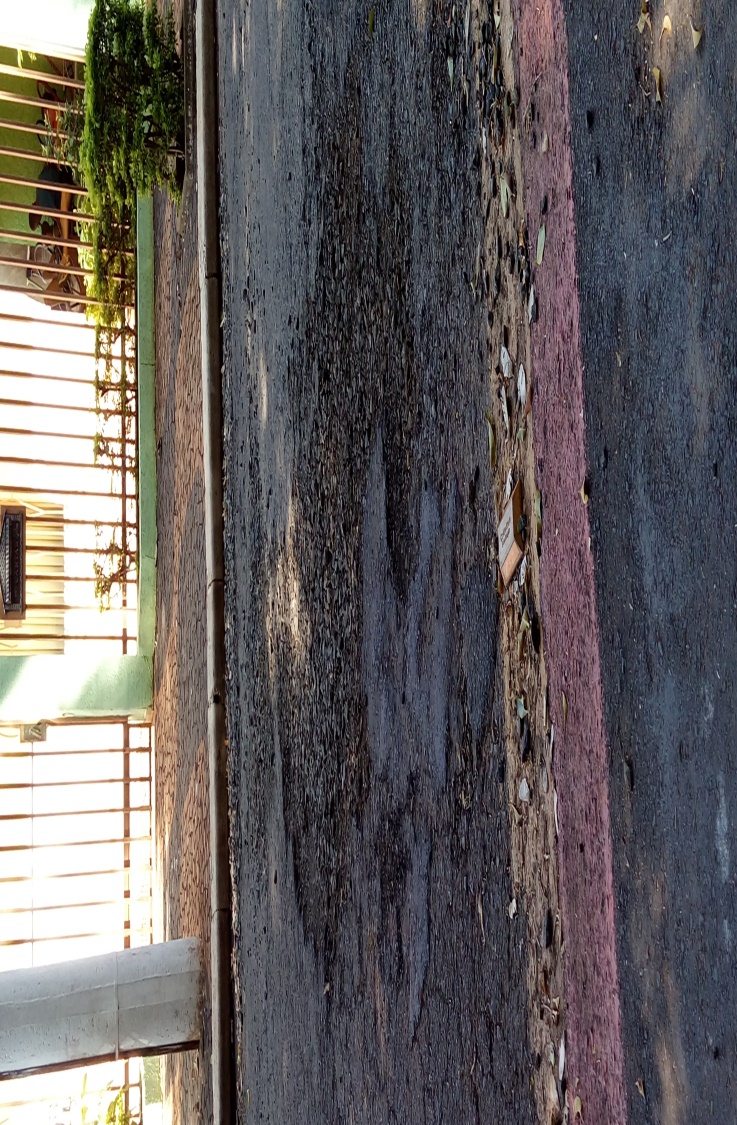 